с 4 по 7 марта проведены занятия с презентациями " 8 Марта, что это за праздник?" Воспитанники детского объединения познакомились с историей возникновения праздника; воспитание любви к матери, уважения к женщине; расширили представления о весеннем празднике – 8 Марта. Были нарисованы портреты мамочек и устроены выставки творческих работ в группах.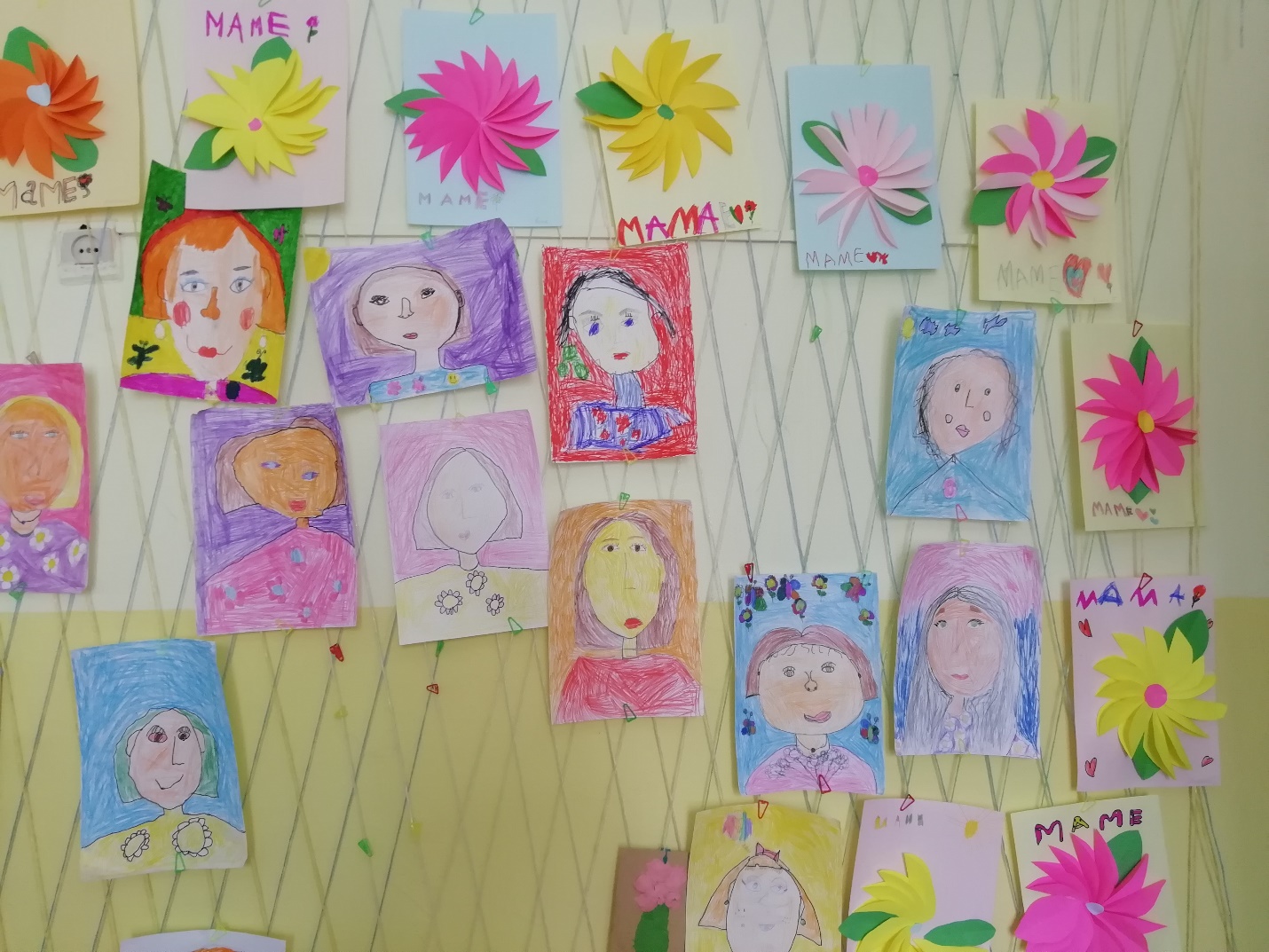 